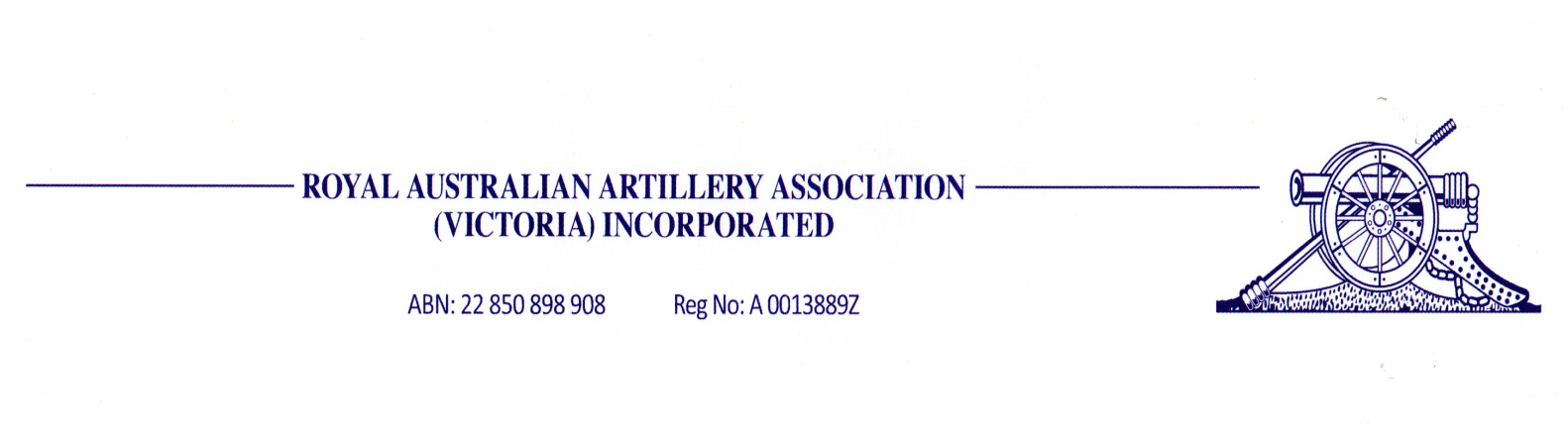 Postal:	PO Box 125                                                Email: 	justnotime2007-raa@yahoo.com.au                                                                                                          Patterson Lakes  Vic  3197		  Web:  		http://www.artilleryvic.org.au